SIMulatED Royal Darwin Hospital Emergency DepartmentAuthor: Rebecca DayScenario Run Sheet: Tet SpellsScenario OverviewEstimated SIM Run Time:				25MinsEstimated Guided Reflection Time:			25MinsTarget Group:					ED Reg’s/Nurses +/- Paed Reg/RMOBrief Summary: 3M Male, presents with distress and 2 episodes of “turning blue” for the first time today. Now resolved. Child has an echo confirmed diagnosis of TOF and is awaiting Adelaide cardiac surgeon/cardiology review.(2 days away). Has had poor feeding and weight gain since birth.Child looks well, in mum’s arms while she gives the history (in paeds cubicle), but starts to have a tet spell as soon as becomes distressed. OE child becomes cyanosed, tachycardic, sats 60%, clear chest, ESM at upper sternum L and R, single second heart sound. There is a moderate metabolic/resp acidosis on VBG. Child is requires a focussed assessment and concomitant initiation of O2 /analgesia/knee to chest position/10ml/kg bolus/consider ketamine. Further measures can include BB/Vasopressors/Bicarb/I&V.Learning ObjectivesGeneralScenario SpecificPaediatric history taking including birth history/neonatal issues/feeding/vaccines/familial conditions etc Physical assessment of the sick child with potential CHDColour/Liver edge/murmurs/pulses/chest signs/CR/sepsis signsTestsRule out sepsis and metabolic causes alsoImportance of bedside tests eg cap or VBG, glucose, ECG,The classic appearance of a TOF CXRECG – RAD/RAE/RVHIdentification of Tet Spell Sudden onset of cyanosis in a distressed child with cardiac HxMurmurManagement of Tet Spell (with primary aims of increasing SVR, reducing hypoxia and acidosis)Console and calm child, knees to chest, full monitoringMorphine (or midaz/ketamine), O210ml/kg fluid bolusCorrect cause ?hypoxia/pain/arrhythmia/hypoglycaemiaIf fails – beta-blockers (esmolol or propranolol 0/1mg/kg)Pressors - Phenylephrine/metaraminol (both 0.01mg/kg) or noradrenaline IVIIntubate and ventilateEquipment ChecklistEquipmentPaed Canulation Monitoring and defibMedications and FluidsPGE1, ketamine , morphine, NaCl, phenylephrine, metaraminol, noradreanalineDocuments and FormsPaed Obs chartDiagnostics AvailableCXR with boot shaped heart and oligaemic lung fieldsVBG with mixed metabolic and resp acidosisHeart sounds player for ESM of pulm stenosis with single second heart soundEcho report and clinic letter if asked forScenario Preparation/Baseline ParametersInitial Parameters P 120BP 70/5RR 32AfebrileSats 91%During Tet SpellP180BP 60/40RR 60AfebrileSats 60%ParticipantsStaff1 nurse and 1 doctor to start withInstructor RolesTo provide VBG/CXR/Clinic letter and echo reportTo relay exam findings/start crying noise on ipad/play murmur soundMother – Paed traineeAdditional Information/Medical HistoryDemographics: 3M, single mother from Darwin, first child, unemployed, poor education, limited understanding of the condition. HPC: Recent poor weight gain and feeding difficulties (“it takes nearly an hour to take a bottle”). Seen by a paediatrician in Darwin as had a “murmur and borderline oxygen levels” and subsequent echo that shows a “heart problem” that will need surgery before the baby is 6 months old. Mum states that there are 4 things wrong with the heart (“Tet-something”) but she can’t remember the proper name of the condition. Due to go to Adelaide in 2 days to see the paediatric surgeon. PMH: Home birth (precipitous), no immediate neonatal issues, had 2 month vaccinations, due 3M now. BW 3.1kg. Current weight 4.1kg. Takes ages to feed. Bottle fed from birth. No FH. No meds. NKDAProposed Scenario Progression- Triage sheet provided stating that cyanotic distressed episodes now resolved, baby is well and obs are within normal limits- Child looks well in mum’s arms sitting in a chair in paeds area, observations have been taken and are within normal limits for age- History taking from mum with salient points identified- When child is examined becomes distressed and cyanotic (baby crying sound effect played)- Obs rechecked and baby is tachcardic, with sats of 60%, RR 50, afebrile – consistent with a tet spell- OE -cyanosed, tachycardic, sats 60%, clear chest, ESM at upper sternum L and R, single second heart sound. - Move to resus bay- VBG - moderate metabolic/resp acidosis - CXR – boot shaped heart- Mum becomes distressed- Non pharmacological measures – knees to chest and mum to console ?sucrose- Pharmacological measures – O2, morphine/ketamine/midazolam, IVF 10ml/kg NaCl- Contact with ED consultant/paeds/paeds cardiology- Further measures beta blockers, vasopressors, ?bicarb- Intubate and ventilate (if scenario progressing rapidly this will be allowed but doubt we will get that far)Debriefing/Guided Reflection OverviewGeneral Opening QuestionsHow was the scenario? (each team member reflects)What happened in the scenario – i.e. relay the story to a workmate who wasn’t thereScenario Specific QuestionsWhat was wrong with the patient?What medications/investigations may be required?Where does the patient need to go?General Wrap-Up QuestionsWhat did you find most beneficial about this scenarioWhat was the most challenging point in this scenario?What would you do differently next time?Case Considerations/NotesWhat are the normal sats?Absence of fever and presence of a murmur should raise suspicions of a cardiac lesionUpper and lower limb BPs for coarctationPre and post ductal satsRight sided obstruction = BlueLeft Sided obstruction = Grey and shockedLarge right to left shunt = pink but with eventual RV overload and CCF3C’s –1. Clamp down (knee to chest – prone if poss), 2. Chill out with morph or ketamine, 3. Correct acidosis – supportive,m O2, gentle fluids 5-10mls/kg)1. Knee to chest2. Administer 100% 023. Morphine4. Saline bolus5. NaHCO36. Phenylephrine7. Ketamine8. Esmolol gtt9. Intubate and sedateDanford et al published a study of the application ofinformation theory to determine clinically relevantvariables in the decision to start a PGE1  infusion.Their analysis revealed that outcome is improved byearly PGE1  treatment in any cyanotic newborn with amurmur or poor pulses regardless of how ill theyappear and in any critically ill newborn who haseither cyanosis or poor pulses.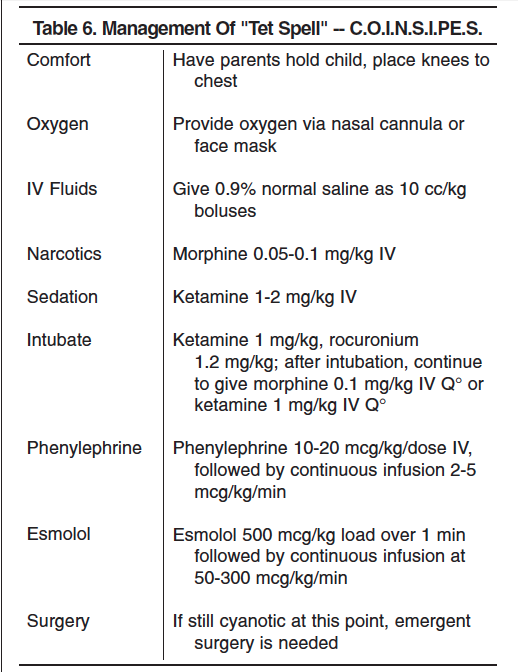 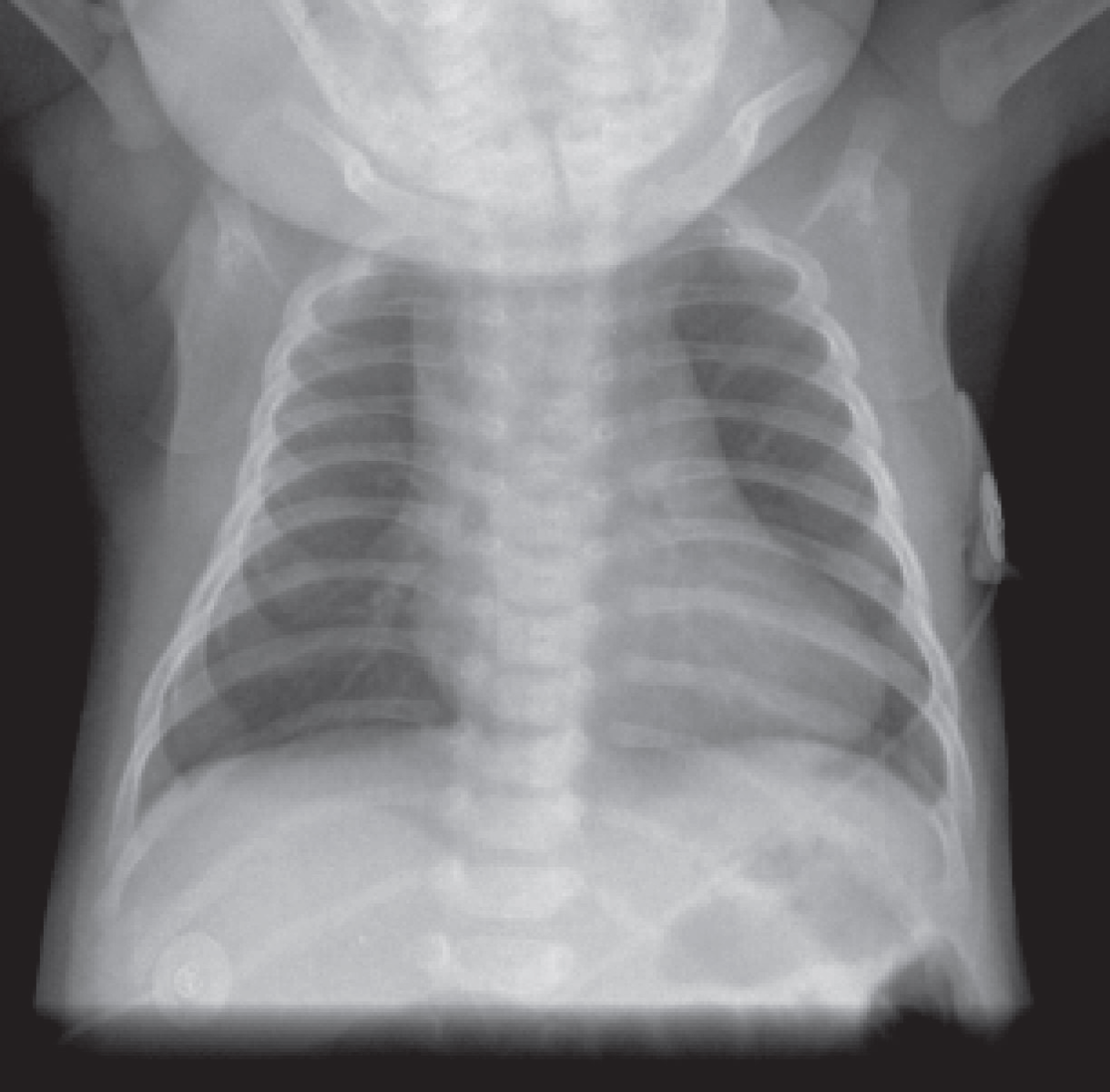 